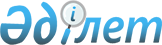 О внесении изменений и дополнений в приказ Министра энергетики Республики Казахстан от 20 октября 2014 года № 62 "Об утверждении положений государственного учреждения "Комитет экологического регулирования и контроля Министерства энергетики Республики Казахстан" и его территориальных органов"
					
			Утративший силу
			
			
		
					Приказ Министра энергетики Республики Казахстан от 10 сентября 2018 года № 770-ж. Отменен приказом и.о. Министра экологии и природных ресурсов Республики Казахстан от 22 сентября 2023 года № 267-п.
      Сноска. Отменен приказом и.о. Министра экологии и природных ресурсов РК от 22.09.2023 № 267-п.
      ПРИКАЗЫВАЮ:
      1. Внести в приказ Министра энергетики Республики Казахстан от 20 октября 2014 года № 62 "Об утверждении положений государственного учреждения "Комитет экологического регулирования и контроля Министерства энергетики Республики Казахстан" и его территориальных органов" (зарегистрирован в Реестре государственной регистрации нормативных правовых актов за № 9824, опубликован 10 ноября 2014 года в информационно-правовой системе "Әділет") следующие изменения и дополнения:
      заголовок приказа изложить в следующей редакции:
      "Об утверждении положений республиканского государственного учреждения "Комитет экологического регулирования и контроля Министерства энергетики Республики Казахстан" и его территориальных органов";
      пункт 1 приказа изложить в следующей редакции:
      "1. Утвердить:
      1) Положение республиканского государственного учреждения "Комитет экологического регулирования и контроля Министерства энергетики Республики Казахстан" (далее - Положение), согласно приложению 1 к настоящему приказу;
      2) Положение о территориальном органе – Департаменте экологии соответствующей области, городов Астаны, Алматы и Шымкент Комитета экологического регулирования и контроля Министерства энергетики Республики Казахстан, согласно приложению 2 к настоящему приказу.";
      в Положении республиканского государственного учреждения "Комитет экологического регулирования и контроля Министерства энергетики Республики Казахстан", утвержденном указанным приказом:
      в пункте 14:
      подпункт 5) изложить в следующей редакции:
      "5) осуществляет контроль за деятельностью местных исполнительных органов по оказанию государственных услуг в области охраны окружающей среды;";
      подпункт 9) изложить в следующей редакции:
      "9) проводит государственную экологическую экспертизу в пределах своей компетенции, а также координирует деятельность по проведению экологической экспертизы в Республике Казахстан и осуществляет методическое руководство ею;";
      дополнить подпунктами 9-1), 9-2), 9-3) следующего содержания:
      "9-1) проводит государственную экологическую экспертизу проектов по объектам I категории в составе комплексной вневедомственной экспертизы проектов строительства или комплексной градостроительной экспертизы градостроительных проектов в порядке, установленном законодательством Республики Казахстан об архитектурной, градостроительной и строительной деятельности;
      9-2) осуществляет контроль деятельности физических и юридических лиц, осуществляющих экологическую экспертизу проектов в составе комплексной вневедомственной экспертизы;
      9-3) согласовывает планы природоохранных мероприятий;";
      дополнить подпунктами 13-1), 13-2) следующего содержания:
      "13-1) выдает лицензию на экспорт и импорт опасных отходов;
      13-2) выдает лицензию на экспорт и импорт озоноразрушающих веществ и продукции, содержащей озоноразрушающие вещества;";
      подпункт 20) изложить в следующей редакции:
      "20) осуществляет государственный экологический контроль за: 
      соблюдением экологического законодательства Республики Казахстан;
      проведением мер по ликвидации последствий загрязнения окружающей среды;
      приведением земель, высвобождающихся по мере завершения операций по недропользованию или других нарушающих процессов и работ, в состояние, пригодное для дальнейшего их использования в соответствии с требованиями земельного законодательства Республики Казахстан;
      соблюдением лицензионно-контрактных условий, относящихся к охране окружающей среды;
      сохранностью недр от загрязнения, обводнения и техногенных процессов, приводящих к порче объектов окружающей среды;
      соблюдением права государственной собственности на недра;
      консервацией участка недр и объектов недропользования, ликвидацией последствий проведения операций по недропользованию;
      соблюдением экологических норм и правил при использовании недр и переработке полезных ископаемых;
      соблюдением проектных решений по вопросам охраны окружающей среды при добыче и переработке полезных ископаемых;
      выполнением мероприятий по предотвращению аварийных или иных опасных ситуаций при проведении операций по недропользованию;
      захоронением вредных веществ, радиоактивных отходов и сбросом сточных вод в недра;
      соблюдением нормативов качества вод;
      соблюдением технических регламентов, нормативов, правил и иных требований охраны атмосферного воздуха, в том числе при выпуске в эксплуатацию и эксплуатации транспортных и других передвижных средств;
      соблюдением требований по охране атмосферного воздуха при складировании и сжигании отходов;
      соблюдением требований при осуществлении выбросов парниковых газов;
      соблюдением правил использования, хранения, транспортировки, захоронения, утилизации или иного обращения радиоактивных и иных экологически опасных веществ в части экологических требований по предупреждению загрязнения окружающей среды;
      выполнением условий природопользования, установленных экологическими разрешениями;
      соблюдением установленных норм и правил учета, утилизации и обезвреживания отходов производства и потребления;
      соблюдением экологических требований к объектам, имеющим стационарные источники выбросов, сбросов загрязняющих веществ и размещающим отходы производства и потребления;
      соблюдением технологических регламентов работы очистных сооружений;
      соблюдением норм и правил производственного экологического контроля;
      соблюдением законодательства Республики Казахстан об обязательном экологическом страховании;
      соблюдением квалификационных требований и правил осуществления лицензируемого вида деятельности в области охраны окружающей среды;
      соблюдением требований об обязательности проведения государственной экологической экспертизы и о выполнении ее условий;
      соблюдением требований о проведении обязательного экологического аудита и предоставлении достоверной информации по вопросам охраны окружающей среды;
      соблюдением правил трансграничной транспортировки опасных отходов;
      соблюдением требований о представлении данных о фактически ввезенном, вывезенном и реализованном количестве озоноразрушающих веществ в уполномоченный орган в области охраны окружающей среды;
      выполнением производителями (импортерами) требований по уплате платы за организацию сбора, транспортировки, переработки, обезвреживания, использования и (или) утилизации отходов;
      выполнением оператором расширенных обязательств производителей (импортеров) требований, определенных Экологическим кодексом Республики Казахстан;";
      дополнить подпунктом 29-1) следующего содержания:
      "29-1) в порядке, установленном законодательством Республики Казахстан, вносит предложения по приостановлению или лишению экологических и иных разрешений на природопользование в случаях нарушения природопользователем экологических норм и требований, условий природопользования, предусмотренных экологическим или иным разрешением, причинения особо крупного ущерба окружающей среде и (или) здоровью населения;";
      дополнить подпунктом 34-1) следующего содержания:
      "34-1) организовывает работу апелляционной комиссии и рассматривает жалобы на акт о результатах проверки;";
      в подпункт 5) пункта 15 вносится изменение на государственном языке, текст на русском языке не меняется;
      в пункт 21 вносится изменение на государственном языке, текст на русском языке не меняется;
      приложение к Положению республиканского государственного учреждения "Комитет экологического регулирования и контроля Министерства энергетики Республики Казахстан" изложить в новой редакции согласно приложению к настоящему приказу;
      в Положении о территориальном органе – департаменте экологии соответствующей области, городов Астаны и Алматы Комитета экологического регулирования и контроля Министерства энергетики Республики Казахстан", утвержденном указанным приказом:
      заголовок изложить в следующей редакции:
      "Положение о территориальном органе – департаменте экологии соответствующей области, городов Астаны, Алматы и Шымкент Комитета экологического регулирования и контроля Министерства энергетики Республики Казахстан";
      в пункте 13:
      подпункт 4) изложить в следующей редакции:
      "4) осуществляет контроль за деятельностью местных исполнительных органов по оказанию государственных услуг в области охраны окружающей среды;";
      дополнить подпунктами 7-1), 7-2), 7-3) следующего содержания:
      "7-1) проводит государственную экологическую экспертизу проектов по объектам I категории в составе комплексной вневедомственной экспертизы проектов строительства или комплексной градостроительной экспертизы градостроительных проектов в порядке, установленном законодательством Республики Казахстан об архитектурной, градостроительной и строительной деятельности;
      7-2) осуществляет контроль деятельности физических и юридических лиц, осуществляющих экологическую экспертизу проектов в составе комплексной вневедомственной экспертизы;
      7-3) согласовывает планы природоохранных мероприятий;";
      подпункт 14) изложить в следующей редакции:
      "14) осуществляет государственный экологический контроль за: 
      соблюдением экологического законодательства Республики Казахстан;
      проведением мер по ликвидации последствий загрязнения окружающей среды;
      приведением земель, высвобождающихся по мере завершения операций по недропользованию или других нарушающих процессов и работ, в состояние, пригодное для дальнейшего их использования в соответствии с требованиями земельного законодательства Республики Казахстан;
      соблюдением лицензионно-контрактных условий, относящихся к охране окружающей среды;
      сохранностью недр от загрязнения, обводнения и техногенных процессов, приводящих к порче объектов окружающей среды;
      соблюдением права государственной собственности на недра;
      консервацией участка недр и объектов недропользования, ликвидацией последствий проведения операций по недропользованию;
      соблюдением экологических норм и правил при использовании недр и переработке полезных ископаемых;
      соблюдением проектных решений по вопросам охраны окружающей среды при добыче и переработке полезных ископаемых;
      выполнением мероприятий по предотвращению аварийных или иных опасных ситуаций при проведении операций по недропользованию;
      захоронением вредных веществ, радиоактивных отходов и сбросом сточных вод в недра;
      соблюдением нормативов качества вод;
      соблюдением технических регламентов, нормативов, правил и иных требований охраны атмосферного воздуха, в том числе при выпуске в эксплуатацию и эксплуатации транспортных и других передвижных средств;
      соблюдением требований по охране атмосферного воздуха при складировании и сжигании отходов;
      соблюдением требований при осуществлении выбросов парниковых газов;
      соблюдением правил использования, хранения, транспортировки, захоронения, утилизации или иного обращения радиоактивных и иных экологически опасных веществ в части экологических требований по предупреждению загрязнения окружающей среды;
      выполнением условий природопользования, установленных экологическими разрешениями;
      соблюдением установленных норм и правил учета, утилизации и обезвреживания отходов производства и потребления;
      соблюдением экологических требований к объектам, имеющим стационарные источники выбросов, сбросов загрязняющих веществ и размещающим отходы производства и потребления;
      соблюдением технологических регламентов работы очистных сооружений;
      соблюдением норм и правил производственного экологического контроля;
      соблюдением законодательства Республики Казахстан об обязательном экологическом страховании;
      соблюдением квалификационных требований и правил осуществления лицензируемого вида деятельности в области охраны окружающей среды;
      соблюдением требований об обязательности проведения государственной экологической экспертизы и о выполнении ее условий;
      соблюдением требований о проведении обязательного экологического аудита и предоставлении достоверной информации по вопросам охраны окружающей среды;
      соблюдением правил трансграничной транспортировки опасных отходов;
      соблюдением требований о представлении данных о фактически ввезенном, вывезенном и реализованном количестве озоноразрушающих веществ в уполномоченный орган в области охраны окружающей среды;
      выполнением производителями (импортерами) требований по уплате платы за организацию сбора, транспортировки, переработки, обезвреживания, использования и (или) утилизации отходов;
      выполнением оператором расширенных обязательств производителей (импортеров) требований, определенных Экологическим кодексом Республики Казахстан;";
      дополнить подпунктом 22-1) следующего содержания:
      "22-1) в порядке, установленном законодательством Республики Казахстан, вносит предложения по приостановлению или лишению экологических и иных разрешений на природопользование в случаях нарушения природопользователем экологических норм и требований, условий природопользования, предусмотренных экологическим или иным разрешением, причинения особо крупного ущерба окружающей среде и (или) здоровью населения;".
      2. Комитету экологического регулирования и контроля Министерства энергетики Республики Казахстан, территориальным органам – Департаментам экологии соответствующей области, городов Астаны, Алматы и Шымкент в установленном законодательством Республики Казахстан порядке принять все необходимые меры по реализации настоящего приказа.
      3. Комитету экологического регулирования и контроля Министерства энергетики Республики Казахстан в установленном законодательством Республики Казахстан порядке обеспечить:
      1) в недельный срок со дня подписания настоящего приказа направление его копии в Республиканское государственное предприятие на праве хозяйственного ведения "Республиканский центр правовой информации Министерства юстиции Республики Казахстан" для официального опубликования и включения в Эталонный контрольный банк нормативных правовых актов Республики Казахстан;
      2) в месячный срок со дня подписания приказа извещение Департамента юстиции города Астаны с приложением копии приказа;
      3) размещение настоящего приказа на интернет-ресурсах Министерства энергетики Республики Казахстан и Комитета экологического регулирования и контроля Министерства энергетики Республики Казахстан.
      4. Настоящий приказ вводится в действие со дня его первого официального опубликования. Перечень республиканских государственных учреждений – территориальных органов,
находящихся в ведении Комитета экологического регулирования и контроля
Министерства энергетики Республики Казахстан
      1) Республиканское государственное учреждение "Департамент экологии по городу Астана Комитета экологического регулирования и контроля Министерства энергетики Республики Казахстан";
      2) Республиканское государственное учреждение "Департамент экологии по городу Алматы Комитета экологического регулирования и контроля Министерства энергетики Республики Казахстан";
      3) Республиканское государственное учреждение "Департамент экологии по городу Шымкент Комитета экологического регулирования и контроля Министерства энергетики Республики Казахстан";
      4) Республиканское государственное учреждение "Департамент экологии по Алматинской области Комитета экологического регулирования и контроля Министерства энергетики Республики Казахстан";
      5) Республиканское государственное учреждение "Департамент экологии по Акмолинской области Комитета экологического регулирования и контроля Министерства энергетики Республики Казахстан";
      6) Республиканское государственное учреждение "Департамент экологии по Актюбинской области Комитета экологического регулирования и контроля Министерства энергетики Республики Казахстан";
      7) Республиканское государственное учреждение "Департамент экологии по Атырауской области Комитета экологического регулирования и контроля Министерства энергетики Республики Казахстан";
      8) Республиканское государственное учреждение "Департамент экологии по Западно-Казахстанской области Комитета экологического регулирования и контроля Министерства энергетики Республики Казахстан";
      9) Республиканское государственное учреждение "Департамент экологии по Жамбылской области Комитета экологического регулирования и контроля Министерства энергетики Республики Казахстан";
      10) Республиканское государственное учреждение "Департамент экологии по Карагандинской области Комитета экологического регулирования и контроля Министерства энергетики Республики Казахстан";
      11) Республиканское государственное учреждение "Департамент экологии по Костанайской области Комитета экологического регулирования и контроля Министерства энергетики Республики Казахстан";
      12) Республиканское государственное учреждение "Департамент экологии по Кызылординской области Комитета экологического регулирования и контроля Министерства энергетики Республики Казахстан";
      13) Республиканское государственное учреждение "Департамент экологии по Мангистауской области Комитета экологического регулирования и контроля Министерства энергетики Республики Казахстан";
      14) Республиканское государственное учреждение "Департамент экологии по Павлодарской области Комитета экологического регулирования и контроля Министерства энергетики Республики Казахстан";
      15) Республиканское государственное учреждение "Департамент экологии по Северо-Казахстанской области Комитета экологического регулирования и контроля Министерства энергетики Республики Казахстан";
      16) Республиканское государственное учреждение "Департамент экологии по Туркестанской области Комитета экологического регулирования и контроля Министерства энергетики Республики Казахстан";
      17) Республиканское государственное учреждение "Департамент экологии по Восточно-Казахстанской области Комитета экологического регулирования и контроля Министерства энергетики Республики Казахстан".
					© 2012. РГП на ПХВ «Институт законодательства и правовой информации Республики Казахстан» Министерства юстиции Республики Казахстан
				
      Министр энергетикиРеспублики Казахстан 

К. Бозумбаев
Приложение
к приказу Министра энергетики
Республики Казахстан
от 10 сентября 2018 года № 770-жПриложение
к Положению республиканского
государственного учреждения
"Комитет экологического
регулирования и контроля
Министерства энергетики
Республики Казахстан"